Úvonal1:	Somogydöröcske (160m, DDP) – Szorosad (139m, DDP) – Miklósi (150m, DDP) Túratáv:		20km	        	   Emelkedő:		275mMinősítő pontok:	30+5,5=36 pontMTSZ térkép: 	258207558Útvonal2:	Szorosad (139m, DDP) – Miklósi (150m, DDP)Túratáv:		8km	        	   Emelkedő:		120mMinősítő pontok:	12+2,4=0 pont MTSZ térkép:		258207703DDP túra pecsétjei:	Somogydöröcske, A központban levő  tájékoztató tábla hátoldalán. Keleti utcaSzorosad, A központban, a Községháza melletti tájékoztató tábla hátoldalán Indulás:		Százhalombatta, Ebatta		6:00 óraÉrd, Vörösmarty Gimnázium		6:15 óraTárnok, Baltás				6:20 óraMartonvásár				6:30 óraKöltség:		Szakosztályi tagoknak		3000 Ft14 éven aluli gyerekeknek:		2000 Ft		    	Vendégeknek:				4000 Ft Jelentkezés:		Muskovics Andrásnál 	2023.05.04. 15:00 óráig                           	tel.: +36-20-9339-045		e-mail: muskovicsandras@gmail.com  Közlekedés:	autóbusszal, szakosztályi támogatássalVisszaérkezés:	Kb. 19 órára	SzázhalombattáraMegjegyzések:	Élelemről mindenki maga gondoskodik! Öltözz rétegesen, az időjárásnak megfelelően!Tartalék, száraz, váltóruhát a hátizsák elbírja!    	Légy előrelátó, számíts az esőre, ha szeretnénk is hogy ne essen!A túrán mindenki saját felelősségére vehet részt!Ne feledd,	az	egészségedért	SAJÁT MAGAD	teheted		a	legtöbbet!Jó időt! 								           	    Jó szórakozást!Szeretettel várja a túratársakat:Muskovics AndrástúravezetőMOL NyRt. Dunai Finomító Természetbarát SzakosztályT Ú R A K I  Í R Á S	                                  2023. május 06.  Dél-Dunántúli Piros Túra, Somogydöröcske-MiklósiTerület:                                                   Dunántúli-dombvidék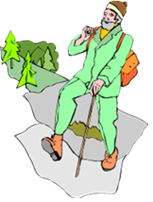 